STATE OF MAINE REQUEST FOR PROPOSALS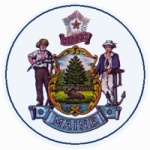 RFP AMENDMENT # 201904076 #3RFP NUMBER AND TITLE:201904076 Maine Farms for the Future ProgramRFP ISSUED BY:Department of Agriculture, Conservation and ForestryAMENDMENT DATE:02/13/20PROPOSAL DUE DATE:05/12/20PROPOSALS DUE TO:Proposals@maine.govDESCRIPTION OF CHANGES IN RFP (if any):Changing RFP to specify Spring 2020 application opportunity.DESCRIPTION OF CHANGES IN RFP (if any):Changing RFP to specify Spring 2020 application opportunity.REVISED LANGUAGE IN RFP Page 2)  Application Submittals Applications may be submitted for evaluation when provided by the Department.  While this RFP is active, the new Phase 2 application form will be available on the 3rd Tuesday of February 2020 at https://www.maine.gov/dafs/bbm/procurementservices/vendors/grants  The Spring 2020 Phase 2 application submission deadline will be by 11:59 pm local time on Tuesday May 12, 2020 while this RFP is active. Applications are required to be submitted prior to the submission date and time to be considered for this application period.Electronic (email) Submission Address: Proposals@maine.govPage 4) Spring 2020 Applications for Phase 2 must be submitted to the State of Maine Division of Procurement Services, via e-mail, to the following email address: Proposals@maine.gov.  Application submissions must be received no later than 11:59 pm, local time, on Tuesday, May 12, 2020, when they will be opened.Page 5)   Selected Farm: Is a farm that previously applied to and was selected for Phase 1 between January 1, 2000 and December 31, 2019.Page 9)  Application SubmittalsApplicants must submit the appropriate application form for each new submission opportunity. The new Phase 2 application form will be released and available to prospective applicants at https://www.maine.gov/dafs/bbm/procurementservices/vendors/grants on the 3rd Tuesday of February 2020.  All other provisions and clauses of the RFP remain unchanged.REVISED LANGUAGE IN RFP Page 2)  Application Submittals Applications may be submitted for evaluation when provided by the Department.  While this RFP is active, the new Phase 2 application form will be available on the 3rd Tuesday of February 2020 at https://www.maine.gov/dafs/bbm/procurementservices/vendors/grants  The Spring 2020 Phase 2 application submission deadline will be by 11:59 pm local time on Tuesday May 12, 2020 while this RFP is active. Applications are required to be submitted prior to the submission date and time to be considered for this application period.Electronic (email) Submission Address: Proposals@maine.govPage 4) Spring 2020 Applications for Phase 2 must be submitted to the State of Maine Division of Procurement Services, via e-mail, to the following email address: Proposals@maine.gov.  Application submissions must be received no later than 11:59 pm, local time, on Tuesday, May 12, 2020, when they will be opened.Page 5)   Selected Farm: Is a farm that previously applied to and was selected for Phase 1 between January 1, 2000 and December 31, 2019.Page 9)  Application SubmittalsApplicants must submit the appropriate application form for each new submission opportunity. The new Phase 2 application form will be released and available to prospective applicants at https://www.maine.gov/dafs/bbm/procurementservices/vendors/grants on the 3rd Tuesday of February 2020.  All other provisions and clauses of the RFP remain unchanged.